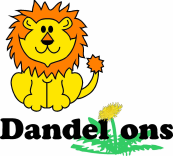 Danebury Road, Hatch Warren, Basingstoke, RG22 4USTelephone 01256 818857Website: www.dandelionspreschool.org.uk1.1	Risk assessmentAt Dandelions, we carry out risk assessments to ensure the safety of children, staff, parents and visitors. Legislation requires all individuals in the pre-school to be responsible for the health and safety of premises, equipment and working practices. We have a ‘corporate responsibility’ towards a ‘duty of care’ for those who work in and receive a service from our provision. Individuals also have responsibility for ensuring their own and others safety. 01.1a A generic risk assessment form is completed by the pre-school manager for each area of work, and the areas of the building that are identified in these procedures 01.1b An access audit is completed to ensure inclusion and the health and safety of all visitors, staff, and children. The relevant procedure is modified if required to match the assessment.Risk assessment means: Taking note of aspects of your workplace and activities that that could cause harm, either to yourself or to others, and deciding what needs to be done to prevent that harm, making sure this is adhered to and is updated when necessary. The law does not require that all risk be eliminated, but that ‘reasonable precaution’ is taken. This is particularly important when balancing the need for children to be able to take appropriate risks through physically challenging play. Children need the opportunity to work out what is not safe and what they should do when faced with a risk.Daily safety sweeps and checks indoors and outdoorsAt Dandelions, we conduct safety checks when setting up for the day prior to children arriving. If a risk is identified it may require a formal risk assessment on form, if the risk cannot be eliminated.Health and safety risk assessmentsHealth and safety risk assessments inform procedures. Staff and parents should be involved in reviewing risk assessments and procedures, as they are the ones with first-hand knowledge as to whether the control measures are effective and they can give an informed view to help update procedures accordingly.The pre-school manager undertakes training and ensures staff have adequate training in health and safety matters. The pre-school manager also ensures that checks/work to premises are carried out and records are kept. Some records are held by St Mark’s CofE Primary Schools (landlord);Gas safety by a Gas Safe registered gas/heating engineer.Electricity safety by a qualified electrician (yearly PAT records are kept).Fire precautions to check that all fire-fighting equipment and alarms are in working order.Hot air heating systems/air conditioning systems cleaned and checked. The setting has underfloor heating.The kitchen is cleaned before and after snack times, lunch time and end of day.The pre-school manager ensures that staff members carry out risk assessments that include relevant aspects of fire safety, food safety, in each of the following areas of the premises:Entrance and exits.Outdoor areas.Main play room.Kitchen / staff areaMain kitchen.Office area.Rooms used by others or for other purposes.The pre-school manager ensures staff members carry out risk assessment for off-site activities, such as children’s outings (including use of public transport), including:home visitsother duties off-site such as attending meetings, banking etcThe pre-school manager ensures staff members carry out risk assessment for work practice including:changing babies, and the intimate care of young children and older childrenarrivals and departurespreparation of milk and other food/drink for babieschildren with allergies and special dietary needs or preferencesserving food in group roomscooking activities with childrensupervising outdoor play and indoor/outdoor climbing equipmentassessment, use and storage of equipment for disabled childrenvisitors to the setting who are bringing equipment or animals as part of children’s learning experiences, for example ‘fire engines’following any incidents involving threats against staff or volunteersfollowing any accident or incident involving staff or childrenThe pre-school manager liaises with Crime Prevention Officers as appropriate to ensure security arrangements for premises and personnel are appropriate.The policy was adopted by the Committee on…………………………………………Signed on behalf of the Pre-School………………………………………Name of Signatory………………………………………………….Role of Signatory……………………………………………………..Date to be reviewed………………………………………………….